  Автономная некоммерческая организация дополнительного профессионального образования 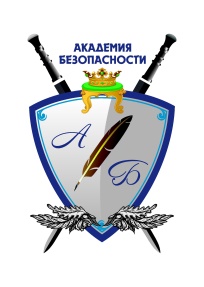  «Тверская Академия безопасности и охраны правопорядка»Утверждено Педагогическим советом                         УТВЕРЖДАЮ Академии безопасности                                                      Директор Академии безопасности ____________________ В.В. Кулагин                           _________________ О.Г. Федоров «____» _______________ 2018 года                             «____» _______________ 2018 годаПОЛОЖЕНИЕоб обучении по индивидуальному учебному плану в пределах осваиваемой программы  профессионального обучения и дополнительным образовательным программамиТверь 2018Общие положения1.1. Настоящее Положение разработано в соответствии с Федеральным Законом «Об образовании в Российской Федерации» № 273-ФЗ от «21» декабря 2012 года, вступившего в силу с «1» сентября 2013 года, Приказом Министерства образования и науки Российской Федерации от 01 июля 2013 года № 499 «Об утверждении Порядка организации и осуществления образовательной деятельности по дополнительным образовательным программами», приказом Министерства образования и науки Российской Федерации от 18.04.2013г. № 292 «Об утверждении Порядка организации и осуществления образовательной деятельности по основным программам профессионального обучения», Уставом и регламентирует порядок обучения по индивидуальному учебному плану, в том числе ускоренное обучение в пределах осваиваемой образовательной программы в Автономной некоммерческой организации дополнительного профессионального образования «Тверская Академия безопасности и охраны правопорядка» (далее - Академия безопасности). 1.2. Настоящее положение принимается и утверждается Директором Учреждения. 1.3. Настоящее положение является обязательным для исполнения всеми участниками учебного процесса Академии безопасности. 1.4. Настоящее Положение является локальным актом Учреждения. Индивидуальный учебный план2.1. В соответствии с пунктом 3 части 1 статьи 34 Федерального закона от 29.12.2012 № 273-ФЗ «Об образовании в Российской Федерации» обучающиеся имеют право на обучение по индивидуальному учебному плану, в том числе ускоренное обучение, в пределах осваиваемой программы профессионального обучения или образовательной программы в порядке, установленном локальными нормативными актами. 2.2. Индивидуальный учебный план – учебный план, обеспечивающий освоение образовательной программы на основе индивидуализации ее содержания с учетом особенностей и образовательных потребностей конкретного обучающегося. Категории обучающихся, для которых может быть предоставлено обучение по индивидуальному учебному плану3.1. Граждане, прошедшие ранее обучение по данной профессии в других учебных центрах, но не окончившие их (имеющие подтверждающую справку), имеющие опыт работы по данной профессии, либо квалификацию по профессии среднего профессионального образования, принятые на обучение по программе, соответствующей имеющейся у них профессии имеют право на ускоренное обучение и обучение по индивидуальному учебному плану. 3.2. Обучение по индивидуальному учебному плану может осуществляться в очной, очно-заочной формах, в форме самообразования. Допускается сочетание различных форм обучения и образовательных технологий. 3.3. Обучение по индивидуальному учебному плану осуществляется на основе личного заявления слушателя и оформляется приказом Директора Академии безопасности. 3.3. Индивидуальные учебные планы разрабатываются обучающимися совместно с педагогическими работниками Учреждения, утверждаются директором Академии безопасности.Характеристические особенности индивидуального учебного плана4.1. Индивидуальный учебный план разрабатывается для отдельного слушателя или группы слушателей на основе учебного плана Учреждения. При построении индивидуального учебного плана может использоваться модульный принцип, предусматривающий различные варианты сочетания учебных предметов, курсов, дисциплин (модулей), иных компонентов, входящих в учебный план Учреждения. Индивидуальный учебный план составляется, как правило, на один, либо на иной срок, указанный в заявлении обучающегося об обучении по индивидуальному учебному плану. Индивидуальный учебный план определяет перечень, трудоемкость, последовательность и распределение по периодам обучения учебных предметов, курсов, дисциплин (модулей), практики, иных видов учебной деятельности и формы промежуточной аттестации обучающихся. Индивидуальный план обучения составляется в 2-х экземплярах, один из которых выдается на руки слушателю, второй остается в Учреждении в группе слушателя. 4.2. Слушатель обязан ознакомиться с учебно-методическим комплексом по каждой дисциплине, междисциплинарному курсу, включенным в индивидуальный план обучения, и согласовать с преподавателем график индивидуального изучения дисциплины, междисциплинарного курса, прохождения практики, в сроки, установленные индивидуальным графиком обучения. 4.3. При реализации образовательных программ в соответствии с индивидуальным учебным планом могут использоваться различные образовательные технологии, в том числе дистанционные образовательные технологии, электронное обучение. Обучение по индивидуальному учебному плану может быть организовано в рамках сетевой формы реализации образовательных программ. В реализации образовательных программ с использованием сетевой формы наряду с организациями, осуществляющими образовательную деятельность, также могут участвовать организации культуры, физкультурно-спортивные и иные организации, обладающие ресурсами, необходимыми для осуществления обучения, проведения практических и лабораторных занятий и осуществления иных видов учебной деятельности, предусмотренных соответствующей образовательной программой. 4.4. Обучение по индивидуальному учебному плану освобождает слушателей от посещения учебных занятий по расписанию, но не отменяет для слушателей обязанности освоения дополнительной профессиональной программы в полном объеме. 4.5. По итогам практики слушатель предоставляет соответствующую отчетность и проходит промежуточную аттестацию. 4.6. Слушатель допускается к итоговой аттестации при условии отсутствия задолженности по дисциплинам, междисциплинарным курсам, практике, определенным индивидуальным учебным планом. 4.7. Обучение по индивидуальному учебному плану, в том числе ускоренное обучение завершается итоговой аттестацией. Промежуточная и итоговая аттестация5.1. Для объективной оценки знаний обучающихся по индивидуальным учебным планам на основе результатов текущего контроля знаний проводится промежуточная аттестация. 5.2. К итоговой аттестации допускается обучающийся, не имеющий академической задолженности и в полном объеме выполнивший индивидуальный учебный план. Заключительные положения6.1. Настоящее Положение вступает в силу с момента его утверждения и действует до замены новым. 6.2. Изменения и дополнения настоящего Положения оформляются приказом Директора. 6.3. С настоящим Положением должны быть ознакомлены слушатели, желающие обучаться по индивидуальному учебному плану, в том числе по ускоренному обучению. Приложение № 1 К Положению о порядке обучения по индивидуальному учебному плану Образец заявления на обучение по индивидуальному учебному плануДиректору Академии безопасностиФедорову О.Г.от слушателя группы №______ _________________________________________________________________________________________________________                                                                                                                                Ф.И.О. полностью ___________________________                                                                                                                                                       контактный телефон ЗаявлениеПрошу Вас разрешить мне обучение по индивидуальному учебному плану в период с «_____» ________________ 20___г. по «_____» _______________ 20___ г. в связи с тем, что ________________________________________________________________________________________________________________________________________________________________. Обязуюсь посещать занятия в соответствии с индивидуальным учебным планам. Документы, являющиеся основанием для предоставления индивидуального графика обучения, прилагаются. _______________________________ /__________________________/                             подпись                                                            фамилия, инициалы«______»   _______________________ 20___г.Приложение № 2 к Положению о порядке обучения по индивидуальному учебному плану Форма индивидуального учебного планаУТВЕРЖДАЮ Директор Академии безопасности ____________________О.Г. ФедоровФ.И.О. слушателя: ________________________________________________________________ Образование: ___________________________________________________________________Место работы: ___________________________________________________________________ Занимаемая должность: __________________________________________________________ Стаж: ___________________________________________________________________________ на период с «___» __________ 20___ г. по «___» ____________ 20___ г. по дополнительной образовательной программе _____________________________________________________ ________________________________________________________________________________.Второй экземпляр учебного плана получил _______________________________ /__________________________/                             подпись                                                            фамилия, инициалы«______»   _______________________ 20___г.№п/пНаименованиедисциплины,модуляЛекцииПрактическиезанятияДатапроведенияФормыпромежуточнойаттестации,итоговойаттестацииСрокиосвоенияДатапроведенияПодписьпреподавателя